Kent City High School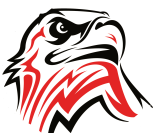 Athletic Hall of FameThe 2019-2020 school year will mark our 7th anniversary of the Kent City Athletic Hall of Fame.  Please consider nominating a student-athlete, coach, or a team who meet the criteria listed below.  We currently have 26 individuals and two team in the Kent City Athletic Hall of Fame.  To find more information on our first six years of inductees, we invite you to look at the plaques for these individuals proudly displayed in the Athletic Entrance or by visiting www.kentcityathletics.com.  Nominations will be accepted for the 2019 class until Monday, December 9, 2019.  Hall of Fame Candidate Nomination FormEligibility: A former student-athlete shall be first eligible for selection five years after graduation from Kent City High School. Student-athletes should have distinguished themselves on the field of play, been in good academic standing and displayed qualities like good sportsmanship, character and integrity.  Non-athlete nominations should be people who were a part of Kent City athletics and displayed extraordinary service and leadership or length of distinguished service. Nominations may include male and female student-athletes, coaches, and teams. Name of Candidate:______________________________________________________________________________________Graduation Year: ___________________________
Resume:Please list significant accomplishments, honors, and awards received or years of service at Kent City High School. Also list any accomplishments achieved beyond Kent City High School (collegiate sports, education, community involvement, etc…)Why are you nominating this candidate?Name of person nominating Hall of Fame Candidate: ________________________________________________Contact information: Phone ____________________________ Email _________________________________________All nominations will be submitted to the Kent City High School Athletic Hall of Fame selection committee for review. Candidates can be nominated until Monday, December 9, 2019. Please turn in nomination form to the high school office or send to Jason Vogel at jason.vogel@kentcityschools.org.  